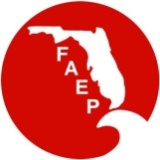 Call to Order 12:04Roll CallNeed 9 for a quorum  	Approve November Meeting Minutes Since no quorum, discussion and voting was postponed until Jan.   President No items.  VP’s Report No items.  Treasurer’s Report Debbie Madden reported. Bank United balance $25,445.21 and Wells Fargo $19,592.43. Expenses included bank charges, special project (FSU chapter donation), conference charges & Admin fee. The loss for the month was $1,700. No other financial needs for this year are expected.Secretary’s ReportNo items. Secretary absent.   Administrator’s Report- Bruce filled in for Teri.Renewals and new members were 53, which was lower than normal and mostly associated with the TB chapter special event. Bruce has requested that NAEP give more timely membership reports. The SW chapter has added a student chapter. Job ads are on the upswing on the website, with quite a few being from agencies. Fiscal year data for those ending in Sept. need to be submitted. Bruce will send Amy a list of chapters that are still outstanding & Amy will contact them.   Old Business ElectionsThere are a few nominees that have not sent in their bios. Bruce is following up with those. Nominations/ballots will be sent out on Jan 3rd to membership with a 15 day window for voting. Email will be sent by Amy. There are 8 nominations with 4 open positions. Executive committee positions will be voted on at the Jan meeting. 2018 Conference The contract is still being reviewed. Hope to bring it for a vote in January.2019 Conference Tampa Bay has expressed interest. Amy to contact Tina Fritz. Stan Stokes to bring the idea of having conference at NW at their BOD meeting. Board Book Schedule is that hopefully the draft will be ready for review in January.   New Business    Chapter Discussions (as time permits).  Northeast – Stan Stokes They are trying an evening social at the hockey game; scholarship was given out; the chapter president, Killian, anticipates that his availability will be low in the next 3 months & the chapter will be relying on the VP during this period; suggest announcing scholarships in Beacon.Northwest – Chasidy Fisher Hobbs – not presentSouthwest – Arielle Poulos - not presentSouth – Ryan Goldman - not presentTallahassee – Tim PerryIn December TAAEP had a joint social with the FSU chapter that was organized by the FSU chapter, fairly well attended and overall a good event; TAAEP awarded 3 scholarships from the essay contest ($500/$250/$125); FAMU is interested in restarting a chapter; January 10th meeting will be focused on resiliency and community projects; suggest announcing scholarships in Beacon. Tampa Bay – Bruce HasbrouckAnnounced the photo contest winners; had photo auction; they display the art at DEP, SWFWMD, local gov. offices; very successful fundraiser; directions on methods are available for other chapters - request from Bruce. Treasure Coast – Susan Mason The TCAEP filled all their BOD positions (10); January 25 is the next meeting & they have an Army Corps speaker. Central – Hannah Rowe- not presentUpcoming Meeting – January 22; a face-to-face meeting will be planned. May be at the WMD office in Orlando. Review Action Items (if any) Bruce will send Amy a list of chapters that are still outstanding & Amy will contact them.Approve Nov minutes at Jan meeting.There are a few nominees that have not sent in their bios. Bruce is following up with those. Nominations/ballots will be sent out on Jan 3rd to membership with a 15 day window for voting. Email will be sent by Amy.BOD positions will be voted on at the Jan meeting. The contract is still being reviewed. Hope to bring it for a vote in January.Schedule is that hopefully the draft will be ready for review in January. Adjournment 12:43NameAttendanceProxyAmy Guilfoyle – PresidentXMary Gutierrez – Past PresidentTim Perry – Vice PresidentXDebbie Madden – Treasurer XHannah Rowe – Secretary Bruce Hasbrouck – Parliamentarian XTeri Hasbrouck – AdministratorHannah Rowe – Central ChapterStan Stokes – Northeast ChapterXChasidy Hobbs – Northwest ChapterRyan Goldman – South ChapterArielle Poulos – Southwest ChapterEcho Gates – Tallahassee ChapterTina Fritz – Tampa Bay ChapterSusan Mason – Treasure Coast ChapterXTodd Hodgson – At Large MemberElva Peppers  – At Large MemberX6 VOTINGNO QUORUM